Základná škola Pavla Dobšinského, P. Dobšinského 1744, 979 01Rimavská Sobota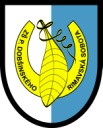 Zápisný lístok k zápisu do 1. ročníka ZŠMeno a priezvisko dieťaťa (podľa rodného listu):..............................................................................Rodné číslo:........................................................ Dátum narodenia:......................................................Miesto narodenia: ......................................................Štát narodenia: ...................................................Národnosť: .........................................................Štátna príslušnosť: .....................................................Adresa trvalého pobytu:Ulica: .................................................................................... Číslo: ......................................................Obec: .................................................................................... PSČ: .......................................................Zákonní zástupcovia: *Matka *iné (uveďte vzťah__________________) Meno, priezvisko, titul: ..........................................................................................................................Ak sa adresa trvalého pobytu zhoduje s adresou dieťaťa, nevypisujte.Ulica: .................................................................................... Číslo: ......................................................Obec: .................................................................................... PSČ: .......................................................E- mail:...................................................................................Telefón domov:  ....................................Povolanie: ............................................................................. Mobil: ....................................................Zamestnávateľ: ..................................................................... Telefón do práce: ...................................Elektronická schránka na Vaše meno je aktívna: áno / nie*Otec *iné (uveďte vzťah__________________) Meno, priezvisko, titul: ..........................................................................................................................Ak sa adresa trvalého pobytu zhoduje s adresou dieťaťa, nevypisujte.Ulica: .................................................................................... Číslo: ......................................................Obec: .................................................................................... PSČ: .......................................................E- mail:...................................................................................Telefón domov:  ....................................Povolanie: ............................................................................. Mobil: ....................................................Zamestnávateľ: ..................................................................... Telefón do práce: ...................................Elektronická schránka na Vaše meno je aktívna: áno / nieNáhradný telefonický kontakt: uveďte tel. číslo, na ktoré môžeme zavolať v súrnych prípadoch týkajúcich sa Vášho dieťaťa, ak nebudete dostihnuteľný na vyššie uvádzaných číslach...........................................................*  Uveďte, ktorý povinne voliteľný predmet bude navštevovať (nehodiace sa škrtnite):    1. cudzí jazyk: anglický – ruský - nemecký  2. etická výchova - rímsko-katolícke náboženstvo - evanjelické  náboženstvo *  Dieťa sa bude stravovať Školskej jedálni :    ÁNO – NIE*Dieťa navštevuje materskú školu /adresa/: ........................................................................................*Je dieťa/rodina t.č. v hmotnej núdzi? ÁNO-NIE 	  *Budem žiadať o odklad povinnej školskej dochádzky o jeden rok: ÁNO - NIE – NEVIEMDoplňujúce údaje:Žiak má súrodenca na našej ZŠ:         ÁNO /uveďte terajšiu triedu/                 NIE	       UPOZORNENIE: Zákonný zástupca je povinný bezodkladne nahlásiť škole akúkoľvek zmenu údajov.  S osobnými údajmi  bude naložené v zmysle čl. 6 ods. 1 písm. a) a čl. 7 Nariadenia Európskeho parlamentu a Rady (EÚ) 2016/679z 27. apríla 2016 o ochrane fyzických osôb pri spracúvaní osobných údajov a o voľnom pohybe takýchto údajov, ktorým sa zrušuje smernica 95/46/ES (všeobecné nariadenie o ochrane údajov). Uvedené údaje som poskytol/poskytla dobrovoľne a súhlasím s ich spracovaním v informačnej databáze školy.             Podpis rodiča (rodičov): .......................................................  V Rim. Sobote :.......................................                                                                                        Údaje skontroloval/a/:  ..........................................................................                                                                                         čitateľný podpis pedagóga           